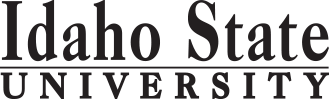 Physical Therapy Assistant - AASCredit HoursMin. Grade*Attribute**When OfferedPre & Co-requisitesSemester One (Fall) Semester One (Fall) Semester One (Fall) Semester One (Fall) Semester One (Fall) Semester One (Fall) GE Objective 1: ENGL 1101 English Composition3GEHO 0111 Introduction to Anatomy and Physiology4CHO 0106HO 0106 Medical Terminology2CBIOL 1101/1101L Biology I and Lab 4GEMATH 1108 PTA 0104 Introduction to Kinesiology3CHO 0106PTA 0105 Introduction to Physical Therapy1C                                                                                            Total17Semester Two (Spring) Semester Two (Spring) Semester Two (Spring) Semester Two (Spring) Semester Two (Spring) Semester Two (Spring) GE Objective 2: COMM 1101 Principles of Speech3GEHO 0107 Medical Law and Ethics3GEPTA 0106 Applied Kinesiology 3CHO 0111GE Objective 6: PSYC 1101 Intro to Psychology3GEPTA 0107 Procedures I5C                                                                                                                 Total17Semester 3 (Summer) Semester 3 (Summer) Semester 3 (Summer) Semester 3 (Summer) Semester 3 (Summer) Semester 3 (Summer) PTA 0213 Clinical Affiliation I7CSu                                                                                                                Total   7Semester Four (Fall) Semester Four (Fall) Semester Four (Fall) Semester Four (Fall) Semester Four (Fall) Semester Four (Fall) HO 0208 / BIOL 3305 Intro to Pathology3CGE Objective 3: Mathematical Ways of Knowing3GEPTA 0201 Procedures II5CFPTA 0202 Physical Therapy Assessment4CF                                                                                                                Total15Semester Five (Spring) Semester Five (Spring) Semester Five (Spring) Semester Five (Spring) Semester Five (Spring) Semester Five (Spring) PTA 0203 Therapeutic Exercise5CSPTA 0204 Seminar3CSPTA 0214 Clinical Affiliation II7CS                                                                                                                Total152017-2018 Major RequirementsCR2017-2018 GENERAL EDUCATION OBJECTIVESSatisfy Objectives 1,2,3,4,5,6 (7 or 8) and 92017-2018 GENERAL EDUCATION OBJECTIVESSatisfy Objectives 1,2,3,4,5,6 (7 or 8) and 915  cr. min15  cr. minMAJOR REQUIREMENTS1. Written English  (6 cr. min)                           ENGL 11011. Written English  (6 cr. min)                           ENGL 110133HO 0111 Introduction to Anatomy and Physiology4HO 0106 Medical Terminology22. Spoken English   (3 cr. min)                          COMM 11012. Spoken English   (3 cr. min)                          COMM 110133HO 0107 Medical Law and Ethics33. Mathematics      (3 cr. min)                          3. Mathematics      (3 cr. min)                          33HO 0208 Introduction to Pathology35. Natural Sciences  5. Natural Sciences  5. Natural Sciences  5. Natural Sciences  PTA 0104 Introduction to Kinesiology3BIOL 1101 and LabBIOL 1101 and Lab44PTA 0105 Introduction to Physical Therapy16. Behavioral and Social Science                                        PSYC 11016. Behavioral and Social Science                                        PSYC 110133PTA 0106 Applied Kinesiology3PTA 0107 Procedures I5                                                                                         Total GE                                                                                         Total GE1616PTA 0213 Clinical Affiliation I7PTA 0201 Procedures II5PTA 0202 Physical Therapy Assessment4PTA 0203 Therapeutic Exercise5PTA 0204 Seminar3PTA 0214 Clinical Affiliation II7TOTAL55GE Objectives Courses:(University Catalog 2017-2018)GE Objectives Courses:(University Catalog 2017-2018)GE Objectives Courses:(University Catalog 2017-2018)GE Objectives Courses:(University Catalog 2017-2018)GE Objectives Courses:(University Catalog 2017-2018)GE Objectives Courses:(University Catalog 2017-2018)GE Objectives Courses:(University Catalog 2017-2018)GE Objectives Courses:(University Catalog 2017-2018)MAP Credit SummaryMAP Credit SummaryMAP Credit SummaryCRMajor Major Major 55General Education General Education General Education 16Free Electives to reach 60 creditsFree Electives to reach 60 creditsFree Electives to reach 60 credits0                                                                                     TOTAL                                                                                     TOTAL                                                                                     TOTAL71Advising NotesAdvising NotesGraduation Requirement Minimum Credit ChecklistYESYESNOMin. of 15 cr. General Education ObjectivesMin. of 60 cr. 